PEDİATRİK İLAÇ DOZLARI LİSTESİİLAÇ İSMİ                                                                                 DOZ 1-Eqiceft  IV 1000mg                                                           100mg/kg/gün2-Betaksim 1000mg                                                             100mg/kg/gün3- Cezol  IM-IV1000mg                                                      50mg/kg/gün4- Sulbaksit  IM-IV 1000mg                                              100mg/kg/gün5- Calcium picken                                                                  4cc/kg/gün6-%20 mannitol 150 ml                                                       0.5gr/kg/doz7- Atropin 1gr                                                                       0.02mg/kg/doz8- Adrenalin  0.25 mg                                                          0.01mg/kg/doz        9- Tecar 240 mg                                                                     5mg/kg/doz10- Pulmicort 0.25 mg/ml                                                        0.25mg/kg/gün11- Ventolin nebules 25 mg                                                   0.15 mg/kg/gün12- Actrapid hm 100IU/ML                                                  I IU/kg/gün13- Onadron  8 mg2 ml                                                         0.6 mg/kg/gün14- Prednol-L250mg                                                              2 mg/kg/gün15- Transamine  %10 250mg                                                 10 mg/kg/doz16- Diapam 10 mg                                                                  0.3mg/kg/gün 17- Novalgine 1 gr                                                                   25 mg/kg/doz18- Tylol  120 mg 150 ml                                                       10 mg/kg/doz 19-Paranox 120+15mg  10 suppozituar                                  10mg/kg/doz 20-Dolven 100 mg/5 ml                                                      10mg/kg/doz 21-Dormicum 15mg                                                                0.1 mg/kg/doz 22-Ketalar 50 mg flk                                                              1mg/kg/doz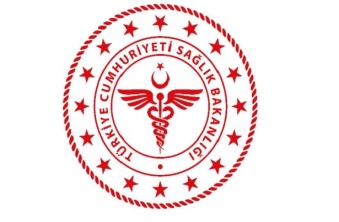 T. C.SAĞLIK BAKANLIĞISilopi İlçe Devlet HastanesiYayın Tarihi:01.07.2011T. C.SAĞLIK BAKANLIĞISilopi İlçe Devlet HastanesiRevizyon Tarihi:01.07.19T. C.SAĞLIK BAKANLIĞISilopi İlçe Devlet HastanesiRevizyon No:007T. C.SAĞLIK BAKANLIĞISilopi İlçe Devlet HastanesiDoküman No:SDH/İY.\L\013Sayfa No:1\1